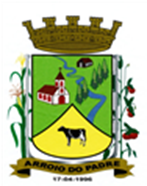 ESTADO DO RIO GRANDE DO SULMUNICÍPIO DE ARROIO DO PADREGABINETE DO PREFEITOMensagem 106/2017ACâmara Municipal de VereadoresSenhor PresidenteSenhores Vereadores	Com satisfação mais uma vez os cumprimentos nesta oportunidade em que cumpre-me em nome do município encaminhar para apreciação neste legislativo o projeto de lei 106/2017.O município de Arroio do Padre com o proposito único de buscar mais desenvolvimento para a sua gente organizou o Programa Desenvolver Arroio do Padre. Este programa tem por objetivo incentivar diversas áreas econômicas que atuam ou que venham atuar em seu território. Dentre as atividades inscritas no diploma legal e as quais é permitido o incentivo pelo município é a produção de leite, mediante auxílio financeiro para construção de salas de ordenha e conforme cada caso, também em horas máquinas.	Dentro da perspectiva comentada foi aberto o Edital 02/2017 do respectivo programa a partir do qual foi realizada a seleção de interessados e entre estes consta o produtor Éder Schneid.	Assim o projeto de lei que ora lhes encaminho visa buscar autorização legislativa para o município poder prosseguir nos ulteriores termos na confirmação e concessão do incentivo nos termos legais previstos.  	Sendo o que havia para o momento.	Atenciosamente.	Arroio do Padre, 31 de julho de 2017. Leonir Aldrighi BaschiPrefeito MunicipalAo Sr.Rui Carlos PeterPresidente da Câmara Municipal de VereadoresArroio do Padre/RSESTADO DO RIO GRANDE DO SULMUNICÍPIO DE ARROIO DO PADREGABINETE DO PREFEITOPROJETO DE LEI Nº 106 DE 31 DE JULHO DE 2017.Autoriza a Concessão de Incentivo ao Sr. Éder Renato Krummreich Schneid.Art. 1º A presente Lei autoriza o Município de Arroio do Padre a conceder incentivo ao Sr. Éder Renato Krummreich Schneid, inscrito no CPF sob nº 997.443.500-59 e com Inscrição Estadual, como produtor rural sob o nº 4701010641.Art. 2º O incentivo a ser concedido por esta Lei será assim distribuído:I - Incentivo financeiro na aquisição de materiais para construção de sala de ordenha, no valor de R$ 4.730,00 (quatro mil, setecentos e trinta reais);II - Disponibilização pelo município de 03 (três) horas máquinas para realização de serviços de terraplanagem para construção de sala de ordenha;III - Auxílio de 03 (três) horas máquinas, mediante desconto de 50% (cinquenta por cento) do valor da hora máquina, nas terraplanagens para escavamento e construção de silos trincheiras destinadas ao armazenamento de silagem;IV - Disponibilização pelo município de 36m³ (trinta e seis metros cúbicos) de saibro ou cascalho para melhoria do acesso ao empreendimento;Parágrafo Único: A concessão do incentivo financeiro, a que se refere essa Lei, somente será concretizado após estar comprovado a execução de 60% (sessenta por cento) da obra e cumpridos os requisitos da Lei Municipal nº 1.568, de 31 de dezembro de 2014.Art. 3º Em contrapartida ao presente incentivo, o produtor assume as obrigações definidas na minuta de contrato, em anexo, a qual é integrante da presente Lei.Art. 4º As despesas decorrentes da presente Lei correrão a conta de dotação orçamentária, constante no orçamento municipal em vigor.Art. 5º Esta Lei entra em vigor na data de sua publicação.Arroio do Padre, 31 de julho de 2017.Visto Técnico: Loutar PriebSecretário de Administração, Planejamento,Finanças, Gestão e Tributos         Leonir Aldrighi BaschiPrefeito Municipal